Протокол №2       заседания оргкомитета по подготовке и проведению школьного и       муниципального этапов всероссийской олимпиады школьников                                                                 от 31 августа 2020 года                                              Всего членов оргкомитета - 32 человека				        Присутствовали                 - 30 человек    Повестка дня:Об утверждении организационно-технологической модели школьного этапа всероссийской олимпиады школьников в 2020-2021 учебном годуСлушали Владыкину Г.Н. – главного специалиста  управления образования, члена  оргкомитета. В соответствии с приказами Министерства образования и науки
Российской Федерации от 18 ноября 2013 года №1252 «Об утверждении
Порядка проведения всероссийской олимпиады школьников», от 17 марта
2015 года №249 «О внесении изменений в Порядок проведения
всероссийской	олимпиады	школьников,	утвержденный	приказомМинистерства   образования   и   науки   Российской   Федерации   от   18   ноября 2013 года №1252» предлагается  следующий проект организационно-технологической модели проведения школьного этапа всероссийской олимпиады школьников (ознакомила членов оргкомитета с проектом организационно-технологической модели)                  Решили:Утвердить организационно-технологическую модель проведения школьного этапа всероссийской олимпиады школьников (приложение №1). Начальник управления образования,председатель оргкомитета                                Т. А.Золотарева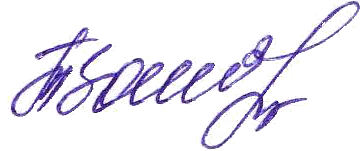 Организационно-технологическая модель проведения школьного этапа всероссийской олимпиады школьников Яковлевский городской округ 2020-2021 учебном году1. Общие положенияНастоящий документ является организационно-технологической моделью проведения школьного этапа всероссийской олимпиады школьников (далее – Олимпиада). Составлен на основе приказов Министерства образования и науки РФ от 18.11.2013  № 1252 «Об утверждении Порядка проведения всероссийской олимпиады школьников», от 17.03.2015 № 249 «О внесении изменений в Порядок проведения всероссийской олимпиады школьников, утвержденный приказом Министерства образования и науки РФ от 18.11.2013 № 1252».1.2. 	Основными целями и задачами олимпиады являются: - обеспечение условий для выявления, поддержки и развития одаренных детей Яковлевского района  в различных областях интеллектуальной и творческой деятельности.Для проведения школьного этапа Олимпиады создаются Оргкомитет, жюри по каждому общеобразовательному предмету, определяется секретарь жюри, назначается ответственный за хранение олимпиадных заданий и работ.В Олимпиаде принимают участие учащиеся 4-11 классов общеобразовательных организаций Яковлевского городского округа.Олимпиада проводится по единым заданиям, разработанным муниципальными предметно-методическими комиссиями олимпиады.Место проведения Олимпиады – общеобразовательные учреждения Яковлевского городского округа.Школьный этап олимпиады проводиться согласно графику, утверждённому управлением образования администрации Яковлевского городского округа. Начало школьного этапа Олимпиады в 14 часов.Продолжительность олимпиады устанавливается в соответствии с  требованиями, разработанными муниципальными предметно-методическими комиссиями в соответствии с методическими рекомендациями центральных предметно-методических комиссий олимпиады. Во время Олимпиады могут присутствовать общественные наблюдатели (приказ Минобрнауки России от 28.06.2013 № 491 «Об утверждении Порядка аккредитации граждан в качестве общественных наблюдателей при проведении государственной итоговой аттестации по образовательным программам основного общего и среднего общего образования, всероссийской олимпиады школьников и олимпиад школьников»). Функции управления образования2.1. Формирование оргкомитета школьного этапа олимпиады, муниципальных предметно-методических комиссий по общеобразовательным предметам, по которым проводится олимпиада и утверждение их составов.2.2. Утверждение требований к организации и проведению Олимпиады по каждому общеобразовательному предмету. 2.3. Хранение олимпиадных заданий по каждому общеобразовательному предмету для школьного этапа Олимпиады.2.4. Информирование руководителей общеобразовательных учреждений, обучающихся и их родителей (законных представителей) о сроках проведения и требованиях к организации школьного этапа.3.2.  Формирование жюри школьного этапа Олимпиады по каждому общеобразовательному предмету.2.5. Сбор и хранение копий заявлений родителей (законных представителей) обучающихся, заявивших о своём участии в Олимпиаде, об ознакомлении с Порядком проведения всероссийской олимпиады школьников и согласий на публикацию олимпиадных работ своих несовершеннолетних детей, в том числе в информационно-телекоммуникационной сети «Интернет» (приложение №1).Срок хранения – 1 учебный год.2.6. Определение квот победителей и призёров Олимпиады по каждому общеобразовательному предмету.2.7. Утверждение результатов Олимпиады по каждому общеобразовательному предмету (рейтинг победителей и рейтинг призёров школьного этапа олимпиады) и публикация их на официальном сайте управления образования в сети "Интернет", в том числе протоколы жюри Олимпиады по каждому общеобразовательному предмету.3. Функции общеобразовательных организаций 3.1. Назначение ответственного лица за проведение Олимпиады в общеобразовательном учреждении.3.2       Назначение ответственного за получение комплектов олимпиадных заданий, тиражирование и хранение.3.3. Оформление стенда с информацией о порядке проведения Олимпиады.3.4. Ознакомление учащихся, родителей (законных представителей), педагогов с Порядком проведения всероссийской олимпиады школьников.3.5. Кодирование (обезличивание) олимпиадных работ участников школьного этапа олимпиады представителем оргкомитета школьного этапа - работником общеобразовательного организация (приложение №2).Организованное проведение Олимпиады в строгом соответствии с требованиями к проведению школьного этапа и утвержденным графиком. Размещение в течение 3-х дней после проведения Олимпиады по каждому предмету на официальном сайте общеобразовательной организации результатов участников школьного этапа (рейтинг (протокол) результатов участников школьного этапа всероссийской олимпиады школьников по установленной форме) (приложение №3). 3.8.  Подготовка отчетов о проведении школьного этапа всероссийской олимпиады школьников (приложения №4, 5).  3.9.  Оформление грамот победителям и призерам Олимпиады.Функции оргкомитета4.1. Обеспечение соблюдения прав участников Олимпиады.4.2. Осуществление общей организации Олимпиады. 4.3. Решение конфликтных ситуаций, возникших при проведении Олимпиады.4.4. Осуществление кодирования (обезличивания) олимпиадных работ участников Олимпиады.4.5. Утверждение списков победителей и призеров Олимпиады.4.7. Осуществление информационной поддержки школьного этапа Олимпиады.Функции муниципальных предметно-методических комиссий5.1. Разработка требований к организации и проведению школьного этапа Олимпиады по каждому предмету  с учетом рекомендаций Центральных предметно-методических комиссий.5.2. Составление олимпиадных заданий по каждому предмету с учетом рекомендаций Центральных предметно-методических комиссий.5.3. Обеспечение хранения олимпиадных заданий до их передачи организатору  школьного этапа, их конфиденциальности.5.4. Передача комплектов олимпиадных заданий на электронных носителях организатору Олимпиады.Функции жюри6.1. Осуществление проверки и оценки олимпиадных заданий участников Олимпиады в соответствии с критериями оценивания каждого из заданий (обозначение ошибки только ручкой с красной пастой, обозначения ошибок карандашом не засчитываются, при спорном определении ошибки решение принимает председатель жюри).6.2. Проведение разбора олимпиадных заданий с участниками Олимпиады, показа олимпиадных заданий.6.3. Рассмотрение апелляционных заявлений участников.6.4. Составление предварительных протоколов по результатам выполнения заданий и итоговых протоколов с рейтингом участников Олимпиады с учётом результатов апелляций.6.5. Определение победителей и призеров Олимпиады в соответствии с квотой для победителей и призеров школьного этапа, утвержденной управлением образования администрации Яковлевского городского округа. (Победитель и призер должны набрать 50% или более 50 %)6.6. В случае, когда у участника школьного этапа Олимпиады, определяемого в пределах установленной квоты в качестве призера, оказывается количество баллов такое же, как и у следующих за ним в итоговой таблице, решение по данному участнику и всем участникам, имеющим с ним равное количество баллов, принимает жюри Олимпиады.7. Функции участника Олимпиады7.1. Участник Олимпиады должен соблюдать Порядок проведения всероссийской олимпиады школьников, утвержденный приказом Министерства образования и науки РФ от 18.11.2013 № 1252.7.2. Принимая участие в олимпиаде, участник автоматически соглашается с требованиями и условиями Порядка проведения всероссийской олимпиады школьников, настоящего документа и иных нормативных документов, связанных с организацией и проведением олимпиады, а также даёт свое согласие на обработку своих персональных данных (в соответствии с федеральным законом от 27.07.2006 № 152-ФЗ «О Персональных данных») с целью систематизации, обработки и хранения данных на неопределённый срок. Согласие может быть отозвано участником олимпиады по письменному заявлению организаторам олимпиады с одновременным прекращением участия в олимпиаде.7.3.	Участник Олимпиады должен сидеть в аудитории один за партой, указанной организатором.7.4.	Участнику Олимпиады не разрешается брать в аудиторию бумагу, справочные материалы (словари, справочники, учебники и т.д.), пейджеры и мобильные телефоны, диктофоны, плейеры и любые другие технические средства на протяжении всего времени Олимпиады, если иное не оговорено требованиями к Олимпиаде по каждому предмету.7.5.	Во время выполнения задания участник может выходить из аудитории только в сопровождении дежурного на несколько минут по уважительной причине (в места общего пользования или медицинскую комнату); участник не может выйти из аудитории с заданием или листом ответов.7.6.	Все олимпиадные задания необходимо выполнять на листах ответов или заранее проштампованных тетрадях, или листах формата А4.7.7.	На листах ответов, черновиках категорически запрещается указывать фамилии, инициалы, делать рисунки или какие-либо отметки, в противном случае работа считается дешифрованной и не оценивается.7.8.	Задания выполняются черными/синими ручками.7.9.	Участники получают чистую бумагу для черновиков, черновик сдается вместе с листом ответов. Однако проверке подлежат только листы ответов. Черновики не проверяются.7.10.	Продолжительность выполнения заданий не может превышать времени, утверждённого в требованиях к проведению школьного этапа Олимпиады.7.11.	Участникам Олимпиады запрещается разговаривать и мешать окружающим, меняться местами без указания ответственных в аудиториях, разговаривать, вставать с места, обмениваться любыми материалами или предметами, иметь при себе мобильный телефон (в любом режиме) или иные средства связи, фото и видеоаппаратуру, портативные и персональные компьютеры, справочные материалы. В случае нарушения данных правил или отказа выполнять их, дежурный учитель обязан удалить участника Олимпиады из аудитории, составить протокол с указанием на причины удаления, работа данного участника Олимпиады не проверяется членами жюри.7.12.	Находясь в аудитории, участник должен выполнять все требования организаторов, относящиеся к проведению Олимпиады. Если возникает вопрос, участник должен поднять руку и ждать, когда подойдёт дежурный по аудитории.8. Функции организаторов в аудитории8.1. В день проведения Олимпиады ответственные в аудиториях должны:- пройти инструктаж и получить у представителя оргкомитета школьного этапа Олимпиады списки распределения участников Олимпиады по аудиториям;- проверить санитарное состояние кабинета, в котором будет проводиться Олимпиада;- организовать прием участников в аудиториях;- раздать черновики со штампом общеобразовательной организации каждому участнику Олимпиады;- вскрыть пакеты и выдать олимпиадные материалы;- проконтролировать, чтобы все участники Олимпиады заполнили титульные листы;- зафиксировать время начала и окончания выполнения олимпиадных заданий на доске. За 15 и за 5 минут до окончания работы ответственный в аудитории должен напомнить об оставшемся времени и предупредить о необходимости тщательной проверки работы.- обеспечивать дисциплину и порядок в аудитории на протяжении всего времени проведения Олимпиады.8.2. Проконтролировать выполнение требований к оформлению олимпиадных работ:- все работы оформляются на материалах, предоставляемых оргкомитетом Олимпиады, если иное не предусмотрено условиями Олимпиады по конкретному предмету;- обложка тетради, специальный бланк работы на листе формата А-4 подписываются участником Олимпиады самостоятельно: указывается фамилия, имя, отчество, муниципальное образование, школа, класс, предмет, фамилия, имя, отчество учителя-наставника (приложение № 6);- черновики не подписываются, в них нельзя делать какие-либо пометки; по окончании работы черновики вкладываются в выполненную работу;- олимпиадными заданиями участник может пользоваться как рабочим материалом, т.е. делать любые пометки, подчёркивания и т.д., после выполнения работы, участник обязан их сдать;- олимпиадные задания, выполненные на листе заданий, не проверяются и не оцениваются, если это не оговорено в Требованиях к проведению олимпиады.8.3. После выполнения заданий листы ответов, черновики передаются организатору в аудитории.8.4.	Организаторы в аудитории в присутствии не менее 3 участников Олимпиады запаковывает все выполненные олимпиадные задания с вложенными в них черновиками в специальный пакет и передаёт его представителю оргкомитета школьного этапа.8.5.	Если участник Олимпиады нарушил требования к проведению Олимпиады, организаторы в аудитории, совместно с представителем оргкомитета, составляют акт об удалении участника из аудитории и аннулировании олимпиадной работы. Порядок проверки олимпиадных заданий9.1. Представитель школьного оргкомитета осуществляет обезличивание олимпиадных работ:- отделяется обложка тетради (бланк) с информацией об участнике Олимпиады;- обложке (бланку) присваивается персональный идентификационный номер (шифр), который также указывается на самой работе;- олимпиадные работы и черновики досматриваются на предмет наличия пометок, знаков и прочей информации, позволяющей идентифицировать участника, в случае обнаружения вышеперечисленного, олимпиадная работа не проверяется;- шифры вписываются в предварительный протокол, подготовленный секретарём;- шифры участников Олимпиады не подлежат разглашению до окончания процедуры проверки олимпиадных работ.9.2. Представитель школьного оргкомитета распределяет олимпиадные работы среди членов жюри для осуществления проверки.9.3. Письменные работы участников оцениваются двумя членами жюри в соответствии с критериями, разработанными центральными предметно-методическими комиссиями олимпиады. Члены жюри заносят в предварительный протокол количество баллов по каждому заданию.9.4. В сложных случаях письменная работа перепроверяется третьим членом жюри. Все спорные работы, а также работы, набравшие наибольшее количество баллов, просматриваются всеми членами жюри.9.5. После проверки всех работ, до их расшифровки, в предварительные протоколы заносятся баллы за каждое задание и сумма баллов участника.9.6. После расшифровки работ предварительные протоколы в каждой параллели классов подписывает председатель и все члены жюри.9.7. Предварительные протоколы размещаются на сайтах общеобразовательных организаций в день окончания проверки олимпиадных заданий.9.8. Итоги Олимпиады утверждаются жюри с учетом результатов апелляций и размещаются на сайтах общеобразовательных организаций.Порядок разбора олимпиадных заданий10.1. Порядок разбора олимпиадных заданий может проходить после выполнения олимпиадных заданий или перед показом олимпиадных работ (по решению оргкомитета и членов жюри).10.2. Разбор олимпиадных заданий должен осуществляться членами жюри Олимпиады.Процедура показа олимпиадных работ11.1. Показ работ проводится после выполнения всех туров олимпиады, разбора олимпиадных заданий.11.2. Любой участник олимпиады может посмотреть свою работу, убедиться в объективности проверки, ознакомиться с критериями оценивания и задать вопросы членам жюри, проводящим показ работ.11.3. Работы запрещено выносить из аудитории, где производится показ работ, при просмотре запрещено иметь пишущие принадлежности, выполнять фото–видеосъёмку олимпиадных работ.Порядок проведения апелляции по результатам проверки заданий12.1. Апелляцией признается аргументированное письменное заявление:- о несогласии с выставленными баллами (приложение № 7).- о нарушении процедуры проведения Олимпиады, при этом под нарушением процедуры понимаются любые отступления от установленных требований к процедуре проведения Олимпиады, которые могли оказать существенное негативное влияние на качество выполнения олимпиадных работ обучающимися. 12.2. Апелляция о нарушении процедуры проведения Олимпиады подается обучающимся непосредственно в день проведения Олимпиады до выхода из аудитории, в которой она проводилась. В целях проверки изложенных в апелляции сведений о нарушениях процедуры проведения Олимпиады создаётся комиссия (в составе представителя оргкомитета, секретаря Олимпиады, представителя образовательной организации) и организуется проведение служебного расследования. Результаты служебного расследования оформляются протоколом, с которым должен быть ознакомлен участник Олимпиады, согласие/несогласие участника Олимпиады с результатами расследования также заносится в протокол (приложение № 8).12.3. Апелляция о несогласии с выставленными баллами подаётся в оргкомитет Олимпиады после ознакомления с предварительными итогами Олимпиады или в течение 1-го астрономического часа после разбора заданий и показа работ.12.4. Апелляция проводится членами жюри.12.5. По результатам рассмотрения апелляции о нарушении процедуры всероссийской олимпиады школьников устанавливается, могли ли повлиять допущенные нарушения на качество выполнения олимпиадных заданий, и выносится одно из решений:- об отклонении апелляции;- об удовлетворении апелляции.12.6. По результатам рассмотрения апелляции о несогласии с выставленными баллами принимается одно из решений:- об отклонении апелляции и сохранении выставленных баллов;- об удовлетворении апелляции и выставлении других баллов.12.7. Порядок проведения апелляции доводится до сведения участников Олимпиады, сопровождающих их лиц перед началом выполнения олимпиадных заданий (проведения разбора заданий и показа работ).12.8. Письменное заявление подается на имя председателя жюри. Заявление пишется участником в свободной форме или по форме, которая прилагается, необходимо указать номер задания, с оцениванием которого участник не согласен.12.9. При рассмотрении апелляции имеют право присутствовать: участник олимпиады, подавший заявление, один из его родителей (законных представителей) (только в качестве наблюдателя, т.е. без права голоса). Указанные лица должны иметь при себе документы, удостоверяющие их личность.12.10. В ходе апелляции повторно проверяется ответ на задание. Устные пояснения участника во время апелляции не оцениваются.12.11. Решения после проведения апелляций являются окончательными и пересмотру не подлежат. Работа жюри по проведению апелляций оформляется протоколами, которые подписываются председателем и всеми членами жюри. Решения принимаются простым большинством голосов от списочного состава жюри. В случае равенства голосов председатель имеет право решающего голоса.12.12. Документами по основным видам работы жюри по проведению апелляций являются:- письменные заявления об апелляциях участников олимпиады;- журнал (листы) регистрации апелляций,- протокол.12.13. Апелляция не принимается:- по вопросам содержания и структуры олимпиадных материалов, система оценивания также не может быть предметом апелляции и, следовательно, пересмотру не подлежит;- по вопросам, связанным с нарушением обучающимся правил по выполнению олимпиадной работы.13. Подведение итогов школьного этапа олимпиады13.1. Итоги школьного этапа всероссийской олимпиады школьников отражаются в итоговом протоколе с выстроенным рейтингом, определением статуса участника Олимпиады (победитель, призёр, участник), размещаются  в течение 3-х дней после проведения Олимпиады по каждому предмету на официальном сайте общеобразовательного учреждения (приложение № 3).13.2. Итоговый протокол утверждается приказом управления образования администрации Яковлевского городского округа.13.3. Подведение итогов школьного этапа всероссийской олимпиады школьников проходит на церемонии награждения победителей и призёров Олимпиады, педагогов, подготовивших победителей и призеров Олимпиады в каждой общеобразовательной организации.Приложение №1заявление.Прошу допустить моего сына (подопечного), мою дочь (подопечную)  ______________________________________________________________________, обучающего(ую)ся _______ класса МБОУ_______________________________________ к участию в школьном и муниципальном (при условии включения в число участников) этапах всероссийской олимпиады школьников в 2019-2020 учебном году по следующим предметам:____________________________________________________________________________________________________________________________________________________Выражаю согласие на публикацию олимпиадной работы моего (ей) несовершеннолетнего (ей) сына (подопечного), дочери (подопечной)___________________________________________________________________, в том числе в информационно-телекоммуникационной сети «Интернет».       С Порядком проведения всероссийской олимпиады школьников, утвержденным приказом Министерства образования и науки Российской Федерации от 18 ноября 2013года № 1252, с изменениями, внесенными приказом Министерства образования и науки Российской Федерации от 17.03.2015 № 249, ознакомлен(а)«____» сентября 2019 года                                                                         Подпись _____________Приложение №2Кодирование олимпиадных работДля кодирования олимпиадных работ можно использовать следующий шифр:ШЭ51, ШЭ52,… ШЭ61, ШЭ61, ШЭ62, …(ШЭ – школьный этап, 5 – 5 класс, или 6 – 6 класс, и т.д., 1, 2, … - порядковый номер работы)Приложение № 4Отчет о проведении школьного этапа всероссийской олимпиады школьников в 2020 - 2021 учебном году в _________________________________________________(наименование общеобразовательного учреждения)по ______________________________ (наименование предмета)Руководитель ОУ ________________Приложение № 5Информация об итогах проведения школьного этапа всероссийской олимпиады школьников в 2020-2021 учебном годуМБОУ «________________________________________»     (полное название общеобразовательного учреждения)Количество участников     4 классов     ________Количество обучающихся 5-6 классов ________Количество обучающихся 7-8 классов ________Количество обучающихся 9-11 классов ________Директор ________________	Приложение № 6ШИФР_____________   Олимпиадная работашкольного этапа всероссийской олимпиады школьниковпо русскому языкуучащегося 10 класса муниципального бюджетного общеобразовательного учреждения "Яковлевская средняя общеобразовательная школа" Иванова Сергея ПетровичаПедагог-наставник: учитель русского языка и литературы  МБОУ "Яковлевская средняя общеобразовательная школа" Петрова Зинаида ВасильевнаПриложение № 7заявление.Прошу Вас пересмотреть мою работу по (предмет, номера заданий), так как я не согласен с выставленной мне оценкой (обоснование).Дата Подписьзаявление.Прошу Вас пересмотреть мою работу по (предмет), так как была нарушена процедура проведения Олимпиады (обоснование).ДатаПодписьПриложение № 8Протоколрассмотрения апелляции участника олимпиады о нарушении процедуры проведения школьного этапа всероссийской олимпиады школьников по ___________________,  Ф.И.О. полностьюучении__ _____ класса _________________________________________________________(название общеобразовательного учреждения)Дата проведения___________________Присутствуют члены жюри (Ф.И.О., занимаемая должность, категория, ученое звание):1.____________________________________________________________________________2.____________________________________________________________________________3.____________________________________________________________________________4.____________________________________________________________________________5.____________________________________________________________________________6.____________________________________________________________________________Предмет рассмотрения апелляции (указать, с чем конкретно не согласен участник олимпиады)__________________________________________________________________ ____________________________________________________________________________________________________________________________________________________________________________________________________________________________________________________________________________________________________________________Результат апелляции (подчеркнуть нужное):При проведении Олимпиады - была нарушена процедура проведения, так как _______________________________________________________________________________________________________________- не была нарушена процедура проведения, так как ________________________________ С результатом апелляции согласен (не согласен) ___________________ (подпись заявителя)Председатель жюри      ___________________/________________________/Секретарь жюри          ___________________/_______________________/Члены жюри             ____________________/______________________/                                          ____________________/_______________________/Протокол №рассмотрения апелляции участникашкольного этапа всероссийской олимпиады школьников по _______________________________________________________________________________________________,Ф.И.О. полностьюученика ___ ___ класса _____________________________________________________(название общеобразовательного учреждения)Дата проведения___________________Присутствуют члены жюри (Ф.И.О., занимаемая должность, категория, ученое звание):1.____________________________________________________________________________2.____________________________________________________________________________3.____________________________________________________________________________4.____________________________________________________________________________5.____________________________________________________________________________6.____________________________________________________________________________Предмет рассмотрения апелляции (указать, с чем конкретно не согласен участник олимпиады)__________________________________________________________________ ____________________________________________________________________________________________________________________________________________________________________________________________________________________________________________________________________________________________________________________Кто из членов жюри проверял работу данного участника олимпиады __________________________________________________________________________________________Кто из членов жюри давал пояснения апеллирующему___________________________________________________________________________________________________________________________________________________________________________________Краткая запись ответов членов жюри (по сути апелляции)___________________________________________________________________________________________________________________________________________________________________________________________________________________________________________________________________________________________________________________________________________________________________________________________________________________________Результат апелляции:1. Сумма баллов, выставленная участнику олимпиады, оставлена без изменения ____________;2. Сумма баллов, выставленная участнику олимпиады, изменена на ________________;3. Итоговое количество баллов _______С результатом апелляции согласен (не согласен) ________________(подпись заявителя)Председатель жюри _______________________/____________________________/Секретарь жюри _________________________/____________________________/Члены жюри ____________________________/____________________________/ ___________________________/____________________________/Приложение № 1 Утверждено на заседании оргкомитета по проведению школьного и муниципального этапов всероссийской олимпиады, протокол №2 от 31 августа 2020 годаВ оргкомитет школьного и муниципального этапов всероссийской олимпиады школьников ________________________________________________________________________Общееколичество4 класс5 класс6 класс7 класс8 класс9 класс10 класс11 классКоличество обучающихся в общеобразовательном учрежденииКоличество участниковшкольного этапаКоличество мальчиков/девочекКоличество победителей школьного этапаКоличество призеров школьного этапаКоличество детей с ограниченными возможностями здоровья, принявших участие в школьном этапеКоличество классов с углублённым изучением предметов в ОУ/ в них обучающихся Количество элективных курсов в ОУ/ в них обучающихся Число предметных кружков в ОУ/ в них обучающихся № п/пПредметКоличество участниковКоличество участниковКоличество участниковКоличество участниковКоличество участниковКоличество участниковКоличество участниковВсего участниковКоличество победителейКоличество призеровПланируемое количество участников муниципального этапа № п/пПредмет5 класс6 класс7 класс8 класс9 класс10 класс11 классВсего участниковКоличество победителейКоличество призеровПланируемое количество участников муниципального этапа 1Английский язык2Биология3География4Информатика и ИКТ5История6Литература7Математика8Обществознание9ОБЖ10Право11Русский язык12Технология (м/д)13Физика14Физическая культура (м/д)15Химия16Экология17ЭкономикаВсего участников (просуммировать количество участников олимпиады по всем предметам)Всего участников (просуммировать количество участников олимпиады по всем предметам)Всего обучающихся, принявших участие в школьном этапе (1 ребенок учитывается 1 раз) Всего обучающихся, принявших участие в школьном этапе (1 ребенок учитывается 1 раз) Председателю жюришкольного этапа всероссийской  олимпиады школьников по __________________________                     наименование предмета________________________________________Ф.И.О. полностьюучащегося ______класса ______________________ наименование общеобразовательного учреждения________________________________________________Председателю жюришкольного этапа всероссийской  олимпиады школьников по __________________________                     наименование предмета________________________________________Ф.И.О. полностьюучащегося ______класса ______________________наименование общеобразовательного учреждения________________________________________________